            ҠАРАР                                                                ПОСТАНОВЛЕНИЕ   «22»    апрель 2024й                         №19                         «22» апреля 2024г                                                         Об укреплении пожарной безопасности на территории сельского поселения Нижнебиккузинский сельсовет муниципального района Кугарчинский район Республики Башкортостан на весенне-летний период 2024 годаВ соответствии со статьями 11 и 19 Федерального закона от 21 декабря 1994 года №68-ФЗ «О защите населения и территорий от чрезвычайных ситуаций природного и техногенного характера», Федеральным законом от 21 декабря 1994 года №69-ФЗ «О пожарной безопасности», статьей 16 Федерального закона от 06 октября 2003 года №131-ФЗ «Об общих принципах организации местного самоуправления в Российской Федерации» и в целях решения задач по обеспечению пожарной безопасности населенных пунктов и объектов экономики в весенне-летний период 2024 года на территории сельского поселения Нижнебиккузинский сельсовет муниципального района Кугарчинский район Республики Башкортостан, ПОСТАНАВЛЯЮ:Признать утратившим силу постановление главы Администрации сельского поселения Нижнебиккузинский сельсовет муниципального района Кугарчинский район Республики Башкортостан от 22.04.2023 №10 «Об укреплении пожарной безопасности на территории сельского поселения Нижнебиккузинский сельсовет муниципального района Кугарчинский район Республики Башкортостан на весенне-летний период 2023 года».2. Утвердить план мероприятий по подготовке к весенне-летнему  пожароопасному периоду 2024 года на территории сельского поселения Нижнебиккузинский сельсовет муниципального района Кугарчинский район Республики Башкортостан (приложение №1).3. Создать рабочую группу сельского поселения Нижнебиккузинский сельсовет муниципального района Кугарчинский район Республики Башкортостан по подготовке проектов решений, по оценке готовности к действиям в пожароопасном сезоне 2024 года  (приложение №2).5. Контроль за исполнением  настоящего постановления оставляю за собой.Глава сельского поселения Нижнебиккузинский сельсовет                           И.Ф.Газиев  Приложение № 1 к Постановлению Администрации сельского поселенияНижнебиккузинский сельсовет МР Кугарчинский район РБ№ 19 от 22.04.2024 годаПЛАНмероприятий по подготовке к весенне-летнему пожароопасному периоду 2024 годаГлава сельского поселения                          И.Ф.Газиев                                                                 Приложение № 2 к Постановлению Администрации сельского поселенияНижнебиккузинский сельсовет МР Кугарчинский район РБ№ 19 от 22.04.2024 годаСОСТАВрабочей группы сельского поселения Нижнебиккузинский сельсовет муниципального района Кугарчинский район Республике Башкортостан по подготовке проектов решений, направленных на борьбу с пожарами и оценке готовности сельского поселения Нижнебиккузинский сельсовет муниципального района Кугарчинский район Республики Башкортостан к действиям в пожароопасном сезоне 2024 годаГлава сельского поселения Нижнебиккузинский сельсовет                      И.Ф.Газиев        БАШКОРТОСТАН  РЕСПУБЛИКАҺЫКүгарсен районы муниципаль районынын Түбәнге Биккужа ауыл Советы ауыл биләмәһе хакимиәте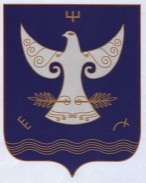 РЕСПУБЛИКА  БАШКОРТОСТАНАдминистрация сельского поселения Нижнебиккузинский сельсовет муниципального района Кугарчинский район № п/пМероприятияСрок исполненияОтветственные за исполнение1Принять меры по устранению имеющихся нарушений требований правил пожарной безопасности на подведомственных объектахДо 01.05.2024 г.Глава СП, руководители предприятий и организаций2Принять безотлагательные меры по обеспечению первичных мер пожарной безопасности в границах сельского поселенияДо 01.05.2024 г.Глава СП3Для населенных пунктов, расположенных в лесных массивах, разрабатывать и выполнять мероприятия, исключающие возможность переброса огня при лесных и торфяных пожарах на здания и сооружения (устройство защитных противопожарных полос, посадка лиственных насаждений, удаление сухой растительности и д.р.). До 15.05.2024 г.Глава СП4Активизировать противопожарную пропаганду, обеспечить установку рекламных щитов на автодорогах, торговых площадях и в других местах массового скопления людей. Проводить противопожарную агитацию для граждан, проживающих в многоквартирных жилых домах В течение весенне-летнего пожароопасного периодаГлава СП, старшая по многоквартирному дому5Создать в населенном пункте и на объектах, расположенных в лесных массивах, либо в непосредственной близости от них, в том числе на объектах летнего отдыха граждан, в полосах отвода автомобильных дорог, линий электропередач и связи, магистральных нефте- и газопроводов минерализованные полосы (шириной не менее 3 м по периметру), очистить территории объектов и населенного пункта от мусора и сухой травы, обеспечить необходимый запас средств пожаротушенияДо 01.05.2024 г.Глава СП, руководители предприятий и организаций  6Провести проверки технического состояния наружного противопожарного водоснабжения (противопожарные гидранты, водонапорные башни, подъезды к естественным водоемам) и обеспечить их соответствующими обозначениями (указателями в соответствии с ГОСТ Р 12.4.026-2021). Оборудовать водонапорные башни приспособлениями для забора воды пожарными автомобилями в целях пожаротушения и подъезды к ним. По отдельному плануГлава СП 7В целях предупреждения пожаров, пресечения административных правонарушений и иных противоправных действий провести при содействии ОМВД по РБ проверки подвальных и чердачных помещений, пустующих и подлежащих сносу строений, гаражей, вагончиков и других мест вероятного сбора лиц, склонных к совершению правонарушенийДо 01.05.2024 г.Глава СП, отдел МВД России по Кугарчинскому району РБ  8Обучить персонал организаций, учащихся и населения сельского поселения мерам пожарной безопасности и действиям в случае возникновения пожара. Организовать взаимодействие со средствами массовой информации по вопросам освещения конкретных фактов происходящих пожаров, халатного отношения руководителей объектов различных форм собственности к требованиям правил пожарной безопасностиВ течение весенне-летнего пожароопасного периодаГлава СП, руководители предприятий и организаций9Провести сходы граждан с доведением до населения сельского поселения необходимости соблюдения правил пожарной безопасности в условиях сухой, жаркой погоды и ограничения нахождения детей без присмотра без присмотра взрослых, информации о мерах пожарной безопасности в летнем пожароопасном периодеВ течение весенне-летнего пожароопасного периодаГлава СП, руководители предприятий и организаций, ПСЧ-84 ПСО ФПС ГПС с.Юмагузино10Запретить выжигание сухой травянистой растительности, стерни, разведение костров и сжигание бытового мусора на землях, в соответствии с Постановлением РФ от 21.03.2017 г. №316В течение весенне-летнего пожароопасного периодаГлава СП, руководители предприятий и организаций11Провести комплекс мероприятий по обеспечению беспрепятственного проезда пожарно-спасательной техники к зданиям (сооружениям) и противопожарному водоснабжению для ликвидации возможных пожаров и проведения аварийно-спасательных работВ течение весенне-летнего пожароопасного периодаГлава СП, руководители предприятий и организаций, 12Организовать круглосуточное дежурство, согласно графиков дежурства членов ДПО и их патрулирование в населенном пункте сельских поселений для контроля пожарной обстановкиВ течение весенне-летнего пожароопасного периодаГлава СП 13Привлечь членов ДПО к профилактической работе для проведения подворных обходов и проведению разъяснительных бесед с населением, распространению листовок, установке аншлагов и т.д. Организовать работу по осуществлению технического осмотра имеющихся пожарных автомобилей ДПК, их укомплектованию пожарно-техническим вооружением, защитной одеждой, горюче-смазочными материалами, обеспечение бесперебойной телефонной связью и организацией круглосуточного дежурстваВ течение весенне-летнего пожароопасного периодаГлава СП, ПСЧ -84 ПСО ФПС ГПС с.Юмагузино14Организовать и провести месячник пожарной безопасности, в ходе которого усиливать проведение комплекса профилактических мероприятий по недопущению чрезвычайных ситуаций, связанных с возникновением природных пожаров и переходом огня на населенные пункты  Апрель-майГлава СП, руководители предприятий и организаций 15Организовать и провести соревнования по пожарно-спасательному спорту среди, ДПД и ДПК сельских советов и предприятий районаПо отдельному плануГлава СП 16Обеспечивать наличие в сельском поселение запасов первичных средств пожаротушения, воды, материальных средств, исправной и готовой для применения при тушении возможных возгораний приспособленной техники для целей пожаротушения (водовоз, тракторов с плугами и т.д.). До 01.05.2024 г. Глава СП17Взять на контроль обеспечение населённого пункта мотопомпами, комплектами пожарно-технического вооруженияДо начала пожароопасного периодаГлава СП 18Организовывать работу межведомственных мобильных групп (патрульных, патрульно-маневренных, маневренных и патрульно-контрольных групп) для пресечения природных загораний и оперативного тушения пожаров в лесах по своевременному обнаружению природных пожаров и выявлению виновных лиц В течение весенне-летнего пожароопасного периодаГлава СП№Ф.И.О.ДолжностьКонтактные телефоны (рабочий и мобильный)Руководитель рабочей группыРуководитель рабочей группыРуководитель рабочей группыРуководитель рабочей группы1.Газиев И.Ф.. Глава Администрации сельского поселения Нижнебиккузинский сельсовет МР Кугарчинский район РБ  83478929823;89273552635;Заместитель руководителя рабочей группыЗаместитель руководителя рабочей группыЗаместитель руководителя рабочей группыЗаместитель руководителя рабочей группы2.Фахретдинова Р.С.  управляющий делами Администрации сельского поселения Нижнебиккузинский сельсовет МР Кугарчинский район РБ  83478929823;89279442871;Члены рабочей группыЧлены рабочей группыЧлены рабочей группыЧлены рабочей группы3.Киленбаева Г.Нкульторганизатор  СК д.Нижнебиккузино89297568110; 4.Заманов А.Н. Староста, депутат Совета сельского поселения89270894403;5. Айдарбеков Н.Р культорганизатор  СК д.Верхнебиккузино89279267329.